OCTOBER NEWS 2023LIBRARY VAN VISITIt is great to have the mobile library van visit us each month. Please ensure books are returned to school on or before the 18th of October so that your child/children can exchange their books.TUCK SHOPThe P7 class will be holding a tuck shop on Friday 6th October to help raise funds for their Victorian workshop held in school on Tuesday 10th October. Drinks, chocolate bars and crisps will all be sold at 50p. Thank you so much for your support.BOOK FAIRWe will be hosting our annual book fair in the school assembly hall from Friday 29th September-Wednesday 4th October. The children are encouraged to bring their money into school and teachers and classroom assistants will be available during the day to bring the children to the book fair, to browse books and purchase books. Parents can accompany their child/children to the book fair as listed below.Friday 29th Sept – 8.30am-9.00am and 1.30pm-3.15pmMonday 2nd Oct – 8.00am-9.00am and 2.00pm-3.15pmTuesday 3rd Oct – 8.30am-9.00am and 1.30pm-3.15pmWednesday 4th Oct – 8.00am-9.00am and 2.00pm-3.30pmPlease plan to come along and support our School Book Fair. The more books we sell, the more free books we receive for our pupils.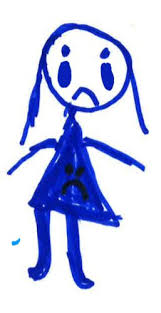 SPONSORED WALKWe are holding a “Blue Day” sponsored walk on Tuesday 10th October which coincides with World Mental Health Day. This means that all children can wear their own clothes but must wear something blue. Please ensure appropriate footwear is worn. The theme of Mental Health Awareness Week 2023 is anxiety. Anxiety is a normal emotion in us all but sometimes it can get out of control and become a mental health problem. We want to raise funds to update our sensory room. CASH FOR CLOBBERDon’t forget our cash for clobber collection will be Wednesday 25th October.  All money raised will be used to purchase Christmas treats for our pupils.HARVEST HOOLEYWe are delighted to announce that we will be holding a Harvest Hooley which will include music by Embrace, games, hot food, and spot prizes on Thursday 26th October from nursery to P7 are invited. Drop off will be 6.30pm and pick up time 8.30pm. We will be having a pumpkin carving competition, running from Monday 23rd October-Thursday 26th October. First, second and third prize will be awarded on the night. Families are encouraged to carve a pumpkin at home with parents and these will be displayed in the school entrance hall for anyone who wishes to drop in and view on Thursday 26th October between 8.00am and 9.30am.  Tickets will go on sale for the Harvest Hooley Friday 13th October. Children can wear cowboy hats, jeans, shirt, and boots if they wish.Tickets will be priced at £5. Three tickets can be purchased for £12.00. A big thankyou to all members of staff who have worked so hard to make this event possible. All money raised will be used to purchase ICT equipment.CHRISTMAS NATIVITYNursery, P1/P2 will be holding their Nativity on Friday 8 December 2023 between 9.30am-10.30am. P3-P7 will be holding a Christmas Cheer morning On Friday 15 December 2023 from 9.15am-10.00am. Tickets will be on sale from the office from Monday 13th November priced at £5 each. Please send money, tickets required  and for which performance in an envelope clearly marked with your child’s name or come directly to the office between 8.30am and 9.00am.  Please note that if you have children in both performances the tickets  purchased will be valid for both days.CHRISTMAS HOPE PROJECT – SHOEBOXES FOR UKRAINEThis year we are supporting families impacted by the war in Ukraine who have had their lives turned upside down by war and have lost many of their possessions, by filling a shoe box with gifts and treats. Simply wrap a shoe box and decide gender and age. Fill with gifts for the child. Gift ideas – hat, scarf, gloves, sweets small toy or teddy, toothbrush and toothpaste, shampoo, shower gel/soap, hairbrush, comb, bobbles etc. Suggested age groups are 2-5 years, 6-10years or 10years plus. Boxes can be left in the school office. We will be passing on the shoeboxes mid-November so 10th November will be the final day to leave your shoebox with us. Thankyou in advance for supporting us with Christmas Hope Project.HALF TERM BREAKSchool closed on Friday 27th October and reopens on Monday 6th November. Have a safe and enjoyable half term break.Dear Parents. 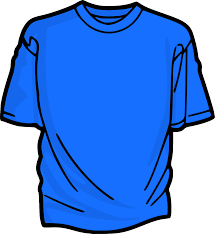 We are holding a “Blue Day” sponsored walk on Tuesday 10th October which coincides with World Mental Health Day. This means that all children can wear their own clothes but must wear something blue. Please ensure appropriate footwear is worn. The Nursery will be walking around the school leaving by our front door (Black door) and returning to class by the back door through the garden, collecting a sticker before doing it all again. We aim to walk around the school 5 times. We would really appreciate any financial contributions Big or small that you can offer. Many thanksMiss Herdman and Mrs Woods. Name Amount Total